TESTIMONIAL-BASED 
CASE STUDY TEMPLATE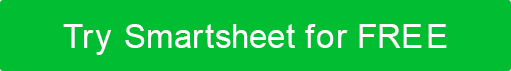 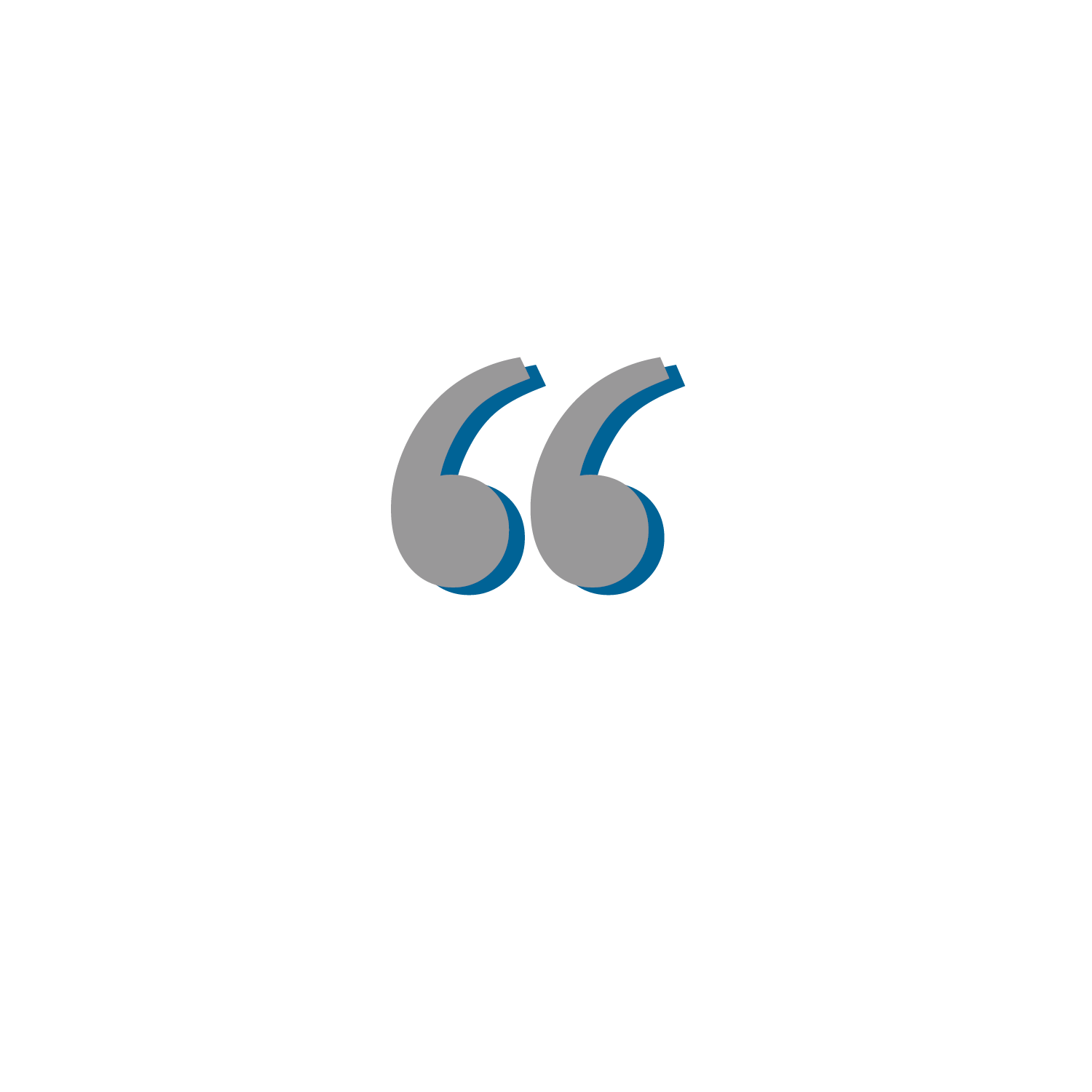 COMPANY NAMEADDRESSWEBSITEPHONEEMAILPREPARED BY: NameDATE: MM/DD/YYThe testimonials section should be at the heart of your case study, showcasing the genuine voice of the customer and their personal experience with your solution.INTRODUCTIONBriefly introduce your company and the featured customer. Mention the industry and the context of the case study. Including this information sets the stage for the story.CUSTOMER CHALLENGEDescribe the specific problem or need the customer faced before using your product or service. This description should highlight the customer's pain points and the stakes involved.SOLUTION PROVIDEDDetail the product or service you provided, focusing on how it was tailored to address the customer's unique challenge. Explain the implementation process and any customization you did.TESTIMONIALSHere, feature direct quotes from the customer. Such quotes should be authentic, expressive, and detailed, covering the following:Their initial skepticism or concerns.The experience of using the product/service.The specific aspects they found most beneficial.How the solution made a difference in their situation.Make this section visually distinct. Use larger fonts, pull quotes, or a different background color to make these testimonials stand out. If possible, include a mix of short, impactful quotes and longer, story-like testimonials for variety.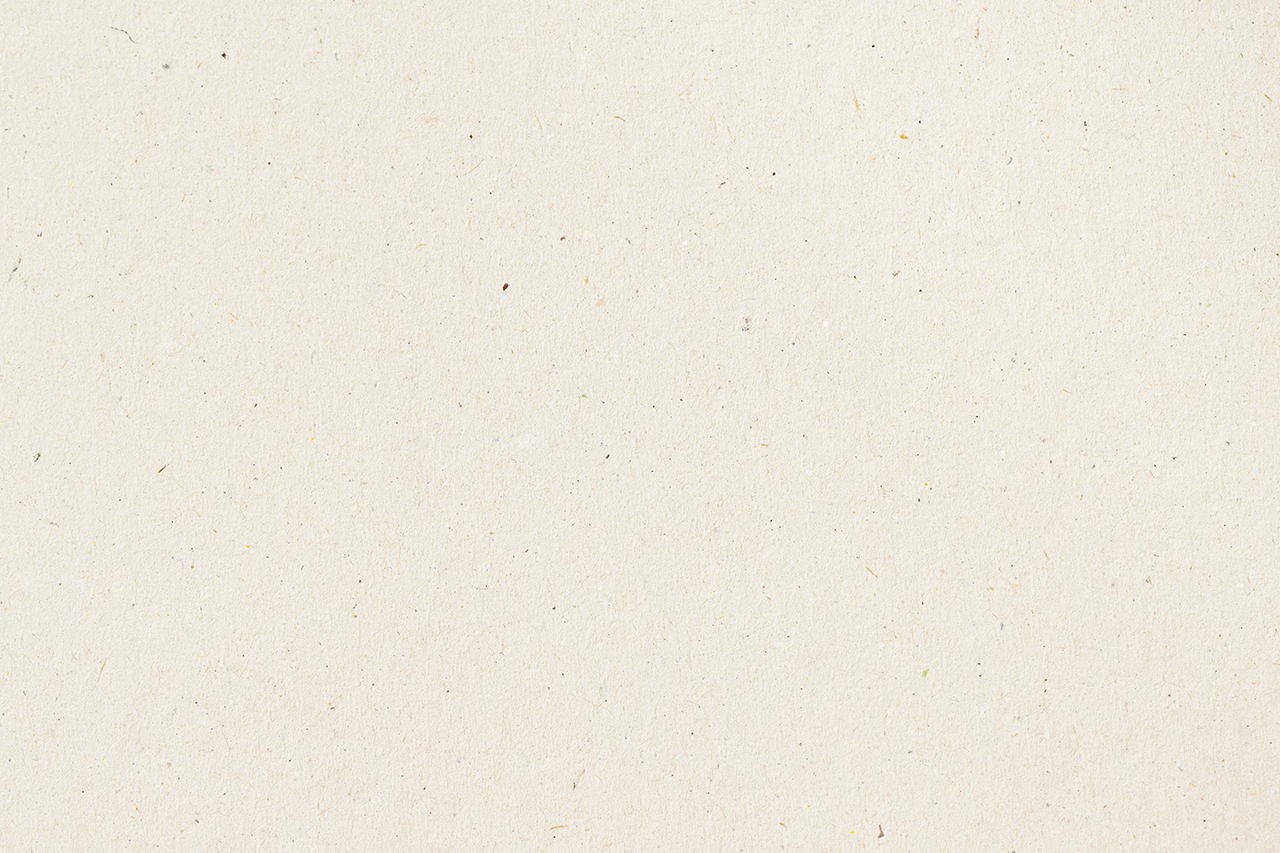 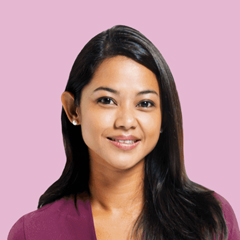 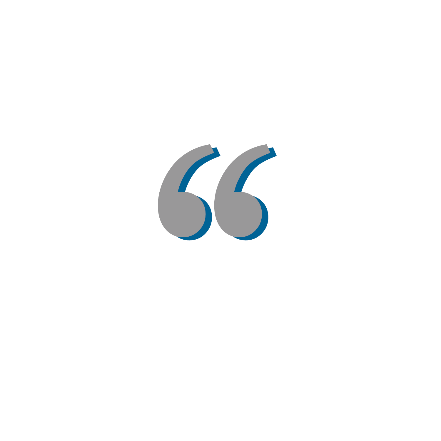 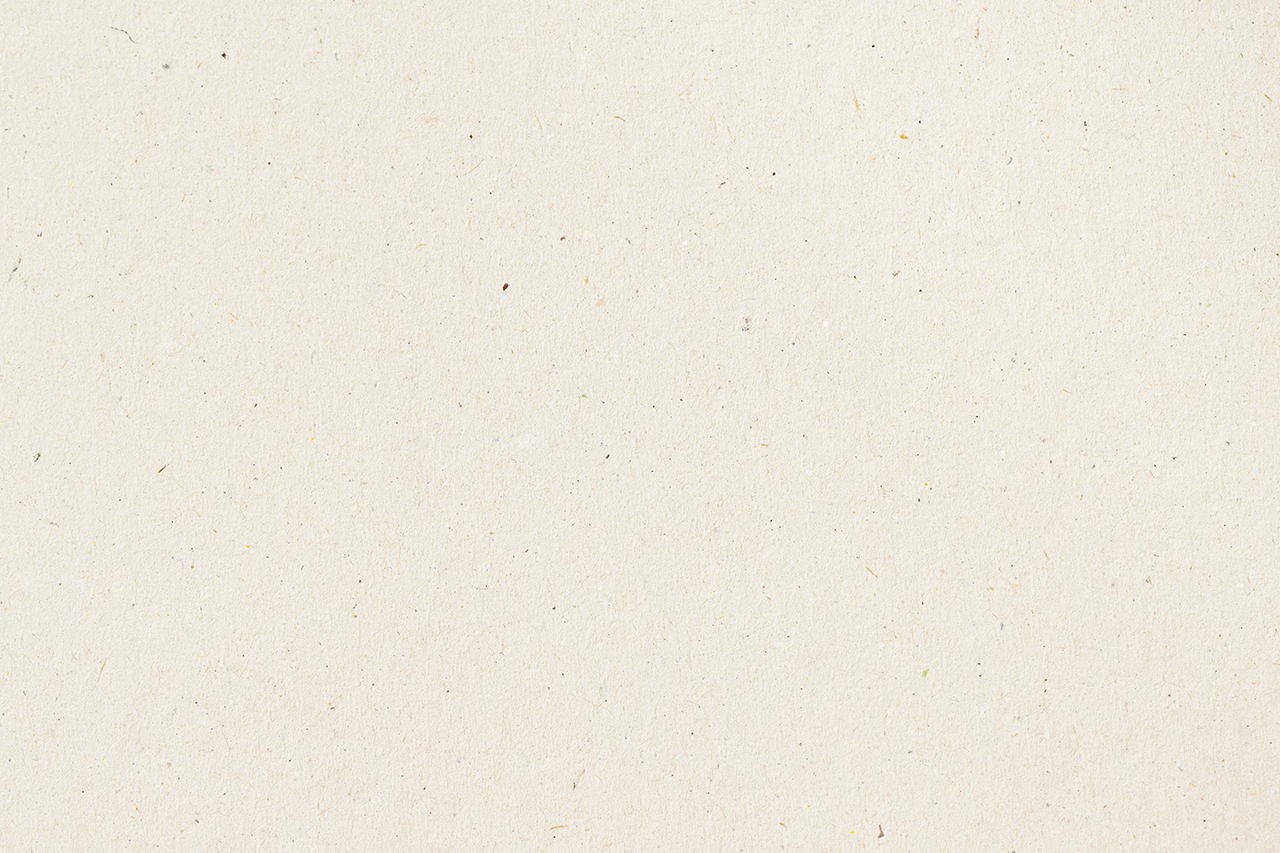 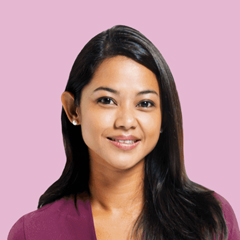 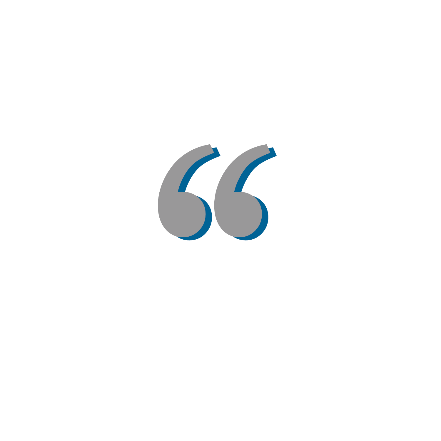 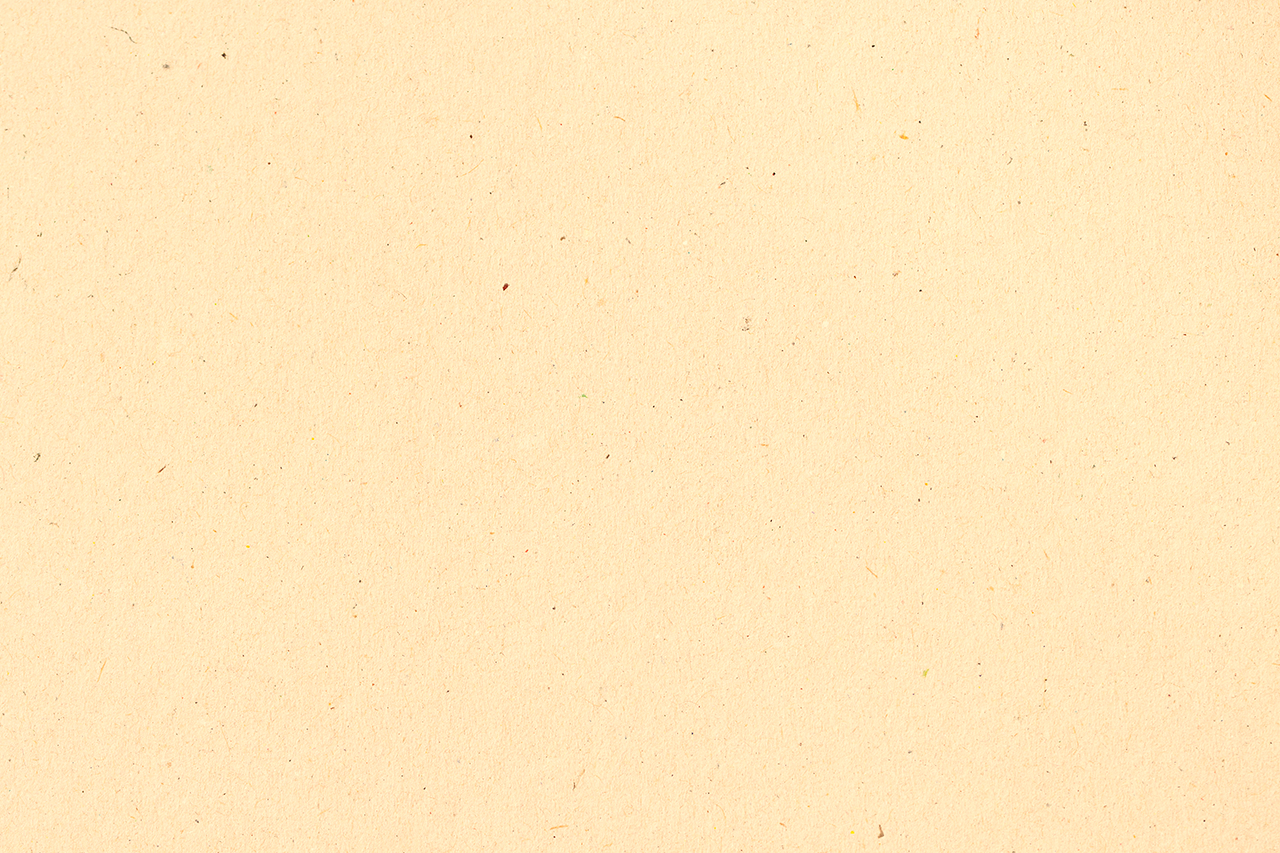 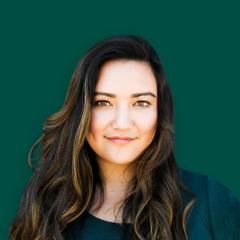 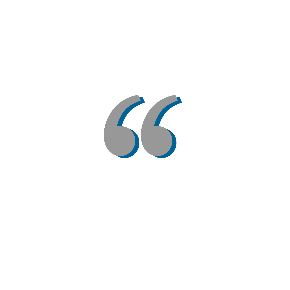 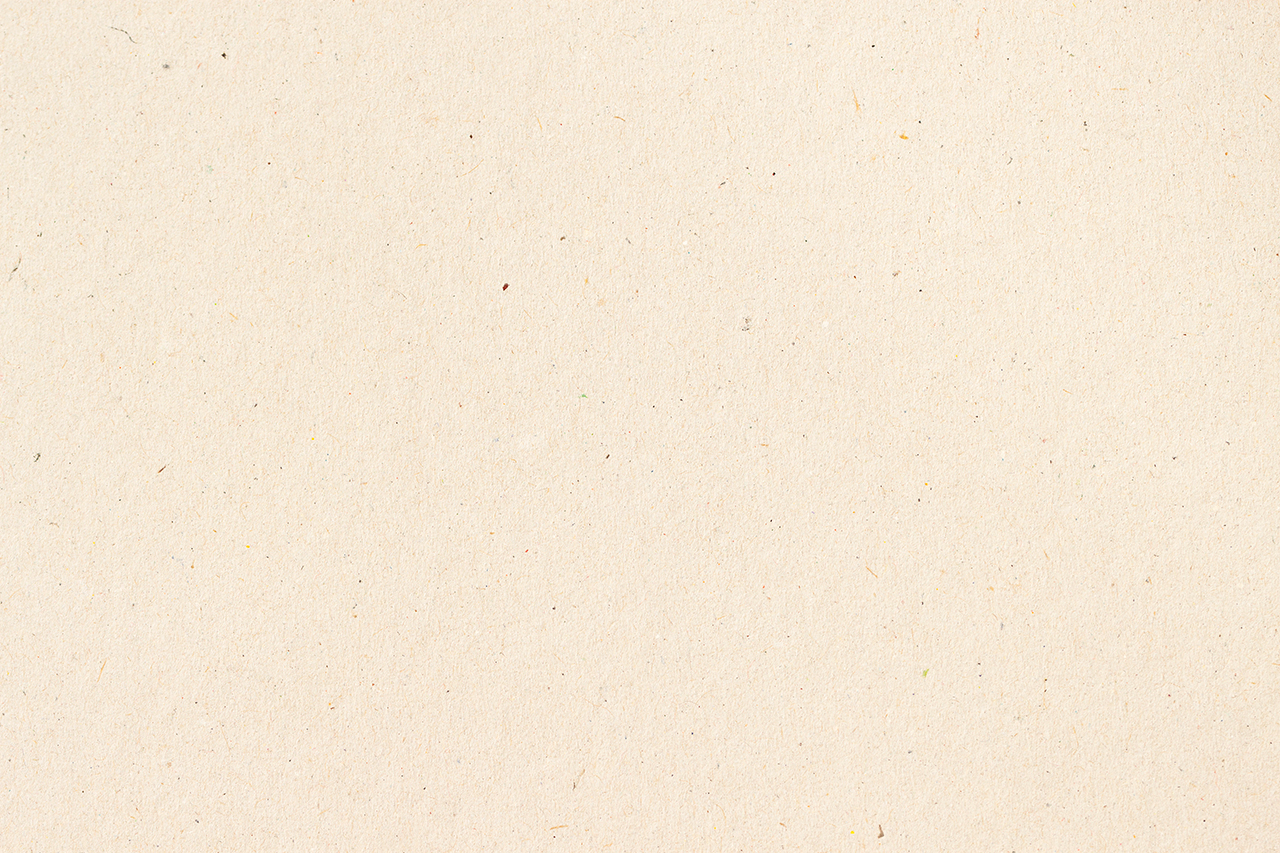 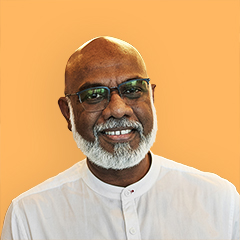 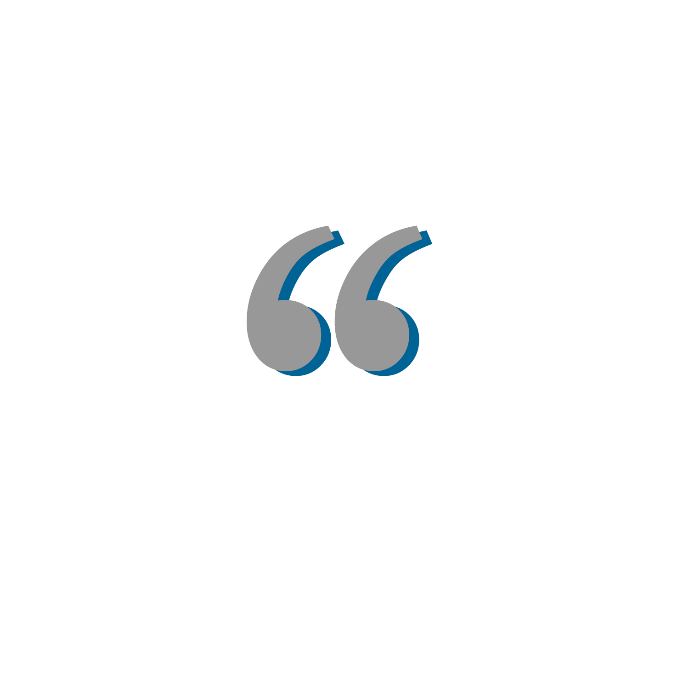 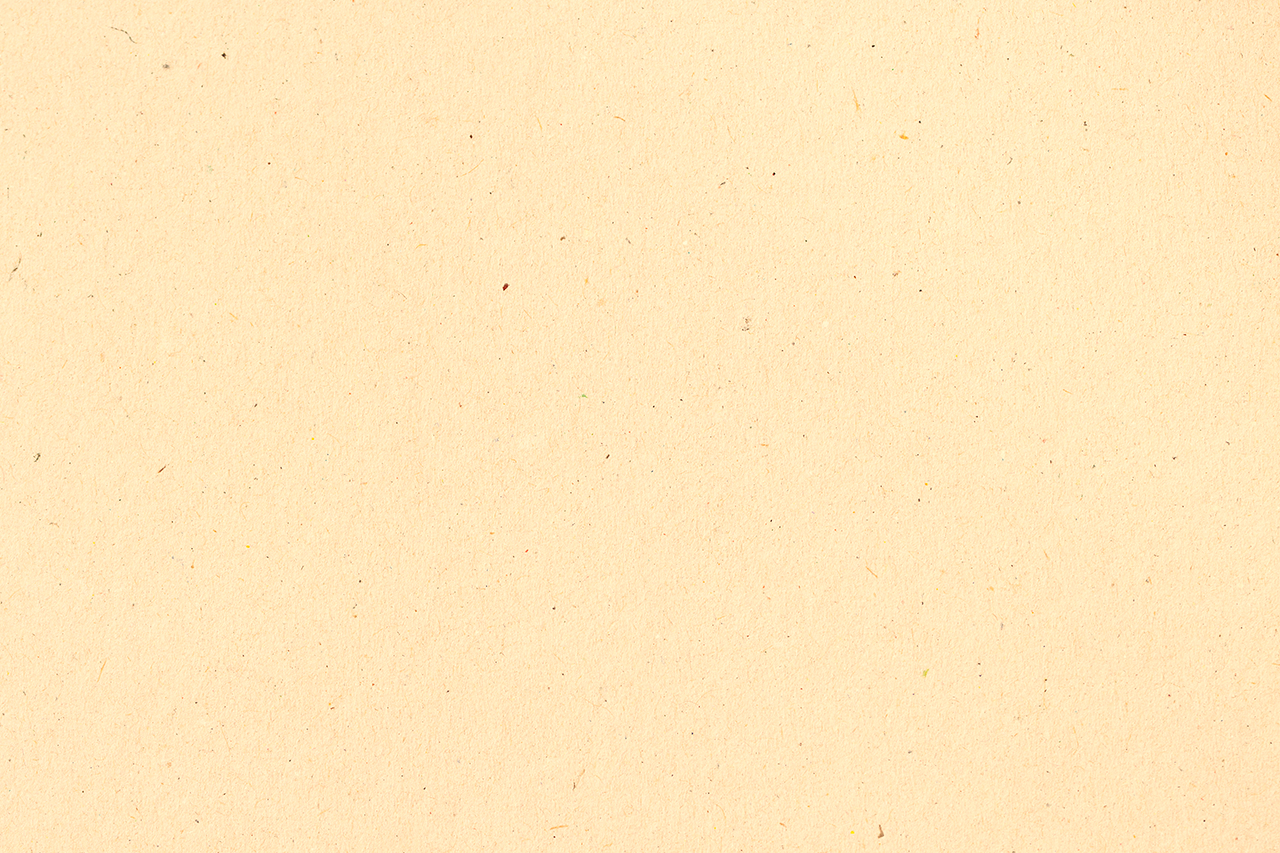 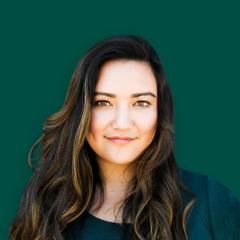 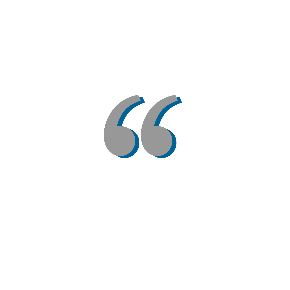 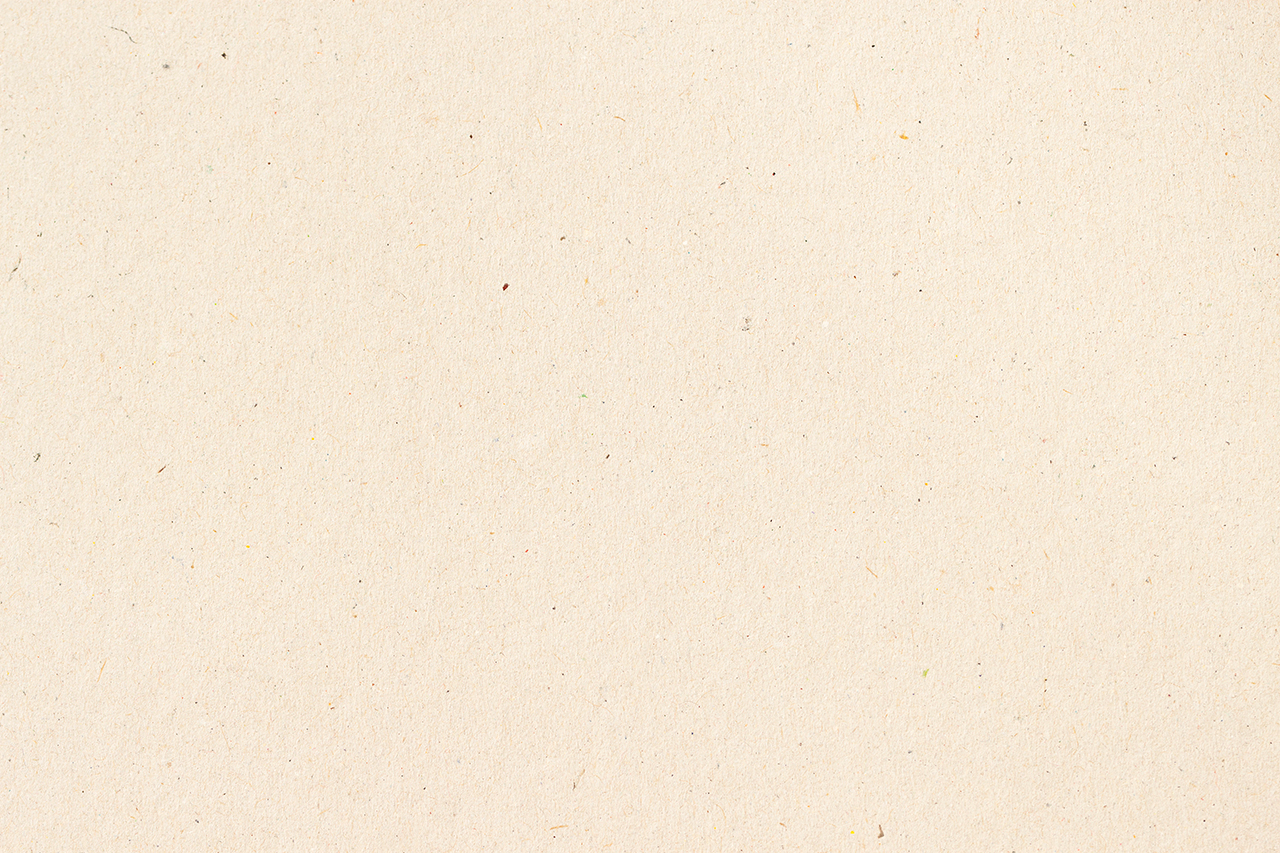 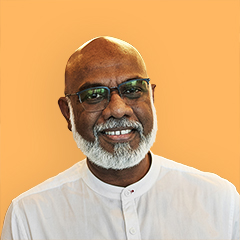 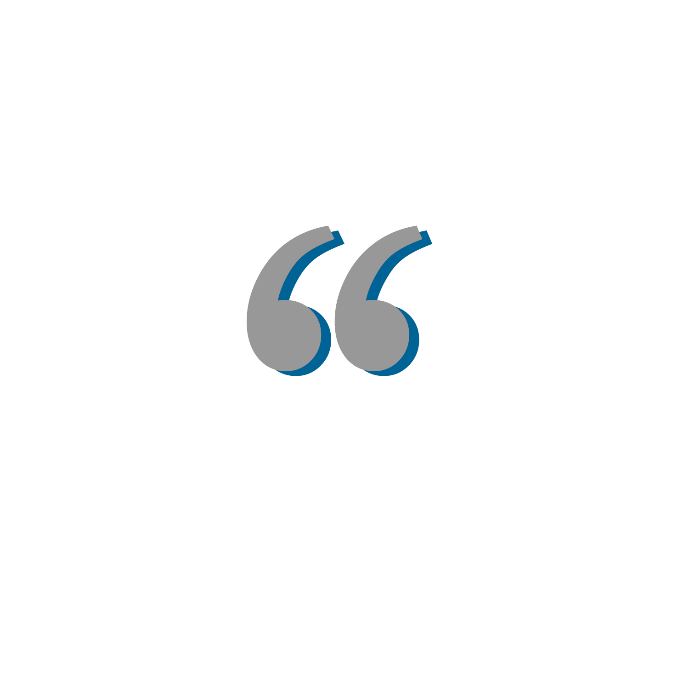 RESULTS AND IMPACTPresent the tangible results the customer experienced. Use data, statistics, or before-and-after comparisons. This information should speak directly to the challenges and solutions you discussed earlier.CONCLUSIONWrap up the case study by summarizing the success story. Reiterate how your product/service helped the customer, reinforcing the positive outcomes that you highlighted in the testimonials.CALL TO ACTION (CTA)Conclude with a CTA that encourages the reader to take the next step—be it contacting your company for more information, signing up, or trying the product/service themselves.DISCLAIMERAny articles, templates, or information provided by Smartsheet on the website are for reference only. While we strive to keep the information up to date and correct, we make no representations or warranties of any kind, express or implied, about the completeness, accuracy, reliability, suitability, or availability with respect to the website or the information, articles, templates, or related graphics contained on the website. Any reliance you place on such information is therefore strictly at your own risk.